 RYHMÄTÖIDEN ARVIOINTI                                                    	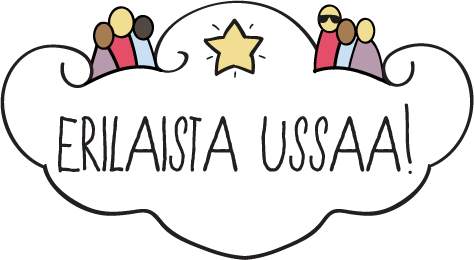 Kuunnelkaa ja katsokaa tarkkaan jokaisen ryhmän esitys. Päättäkää, missä asiassa arvioitava ryhmä on tänään parhaiten onnistunut. Antakaa heille vastaava hopeakolikko palkinnoksi.ESITTELYSISÄLTÖULKOASUOMAN RYHMÄN RYHMÄTYÖTAIDOTMiettikää oman ryhmän kesken yhteistä työskentelyänne. Jos olette yhtä mieltä siitä, että olette onnistuneet molemmissa tavoitteissa, voitte myöntää itsellenne Hienoa ryhmätyöskentelyä –hopearahan. RYHMÄLÄISTEN TAIDOTKeskustelkaa ryhmässä siitä missä kukin on onnistunut tänään ja jakakaa toisillenne alla olevia tähtiä siten, että jokainen saa yhden tähden sen mukaan, missä hän on parhaiten onnistunut.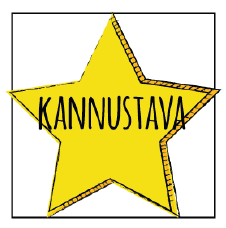 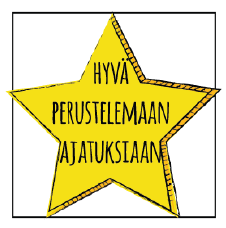 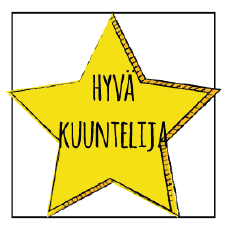 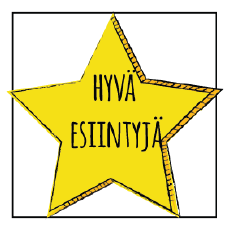 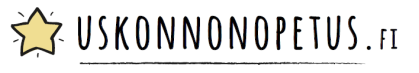 Ryhmä esittelee itsensä ja työnsä kuuluvalla äänellä yleisöön katsoen Ryhmäläiset ilmaisevat hyvin erilaisia tunteita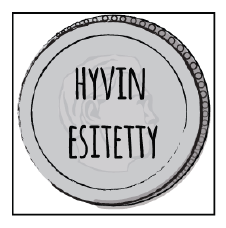 Kertomus etenee johdonmukaisesti ja siinä on kaikki tärkeät vaiheet mukanaTyössä on oivaltavia ja kiinnostavia sisältöjä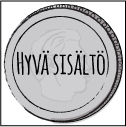 Työ on hienon näköinenAsiat on esitetty selkeästi ja ymmärrettävästi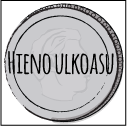 Kannustimme toisiamme ja innostuimme toistemme ideoista Jaoimme työt reilusti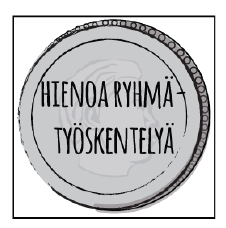 